March 19, 2023Sunday WorshipSermon - Pastor Edgar “Called: Paul’s Story”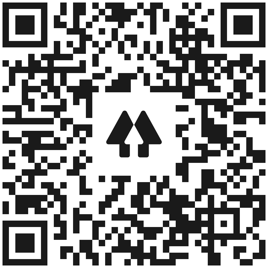 Church LinksWebsite, sermon notes, music, giving, calendarOur service is being live-streamed on YouTube.New World this week:Mon. – Mar. 20 - 9:00a.m (Zoom) – Mon. Morning MenMon. – Mar. 20 – 10:0am – Hugs (Sit n Sew)  Tues. – Mar. 21 - 9:30am – Bible Babes           Tues – Thurs. Mar. 21 & Mar. 23 - 7:00p.m. – YogaThurs – Mar. 23– 6:30pm- Thursday Bible StudyThurs – Mar. 27– 6:30pm- Finance MeetingSunday Events:Mar. 12 – 12:00 pm  Spanish Sunday School                      Contact: Pastor ErendiraComing Events:Mar.  22, 29 – 7:00pm – Choir Practice (Bells at 6:15)Mar. 24 – 6:30pm – Family Night Gardening PartyApril 2 – Palm Sunday Worship – 10:45am, Soup & Cornbread Lunch, Egg HuntApril 7 – 7:00pm – Good Friday ServiceApril 9 – 7:00am – Sunrise Service, 9:30am Breakfast                                  Easter Worship – 10:45amAltar FlowersAltar Flowers this morning are given by Mike Ernest. Happy Birthday, Jodi. A wonderful wife, mother, and grandmother.Current Prayer Requests:Linda O’BrienDan SteermanNathan SimerlyKay ParsonsGerald LancasterScott RobertsonBecky & Rod Hays Zach Batiste, Betty Kollman, Mike Schmittinger 